Upphandling av sjötrafik-alternativt tunnel till FöglöLandskapsregeringen har fortsatt sitt arbete med kortrutt på västra Föglö och fortsätter arbetet oaktat att Högsta förvaltningsdomstolen ännu inte givit beslut angående besvär som inlämnats. Det senaste är att landskapsregeringen gått ut med en upphandling om totalentreprenad för Föglölinjen Svinö – Mellanholm HILMA : 2018-022668 utan att beakta neutralitet  genom att även begära in anbud på alternativ med tunnel till Föglö. Benämning på upphandlingen är nu enbart ”Färjetrafik Svinö-Mellanholm 2022-2037”.Ett tunnelprojekt skulle möjliggöra ett bättre alternativ både ekonomiskt och framtidsmässigt för en levande skärgård. Ur miljösynpunkt torde ett tunnelalternativ vara att föredra. Föreningen Ålands natur och miljö rf : s medborgarinitiativ om hållbar skärgårdstrafik MI 1/2017-18 utvisade att landskapsregeringens nuvarande planer saknar folkligt stöd. Det missnöje som utvisats av markägare har inte heller beaktats.FÖRSLAGRubrik i den allmänna motiveringen: 75010 Upphandling av sjötrafikSida: 105Motiveringen får följande lydelse: ”Landskapsregeringen får i uppdrag att avbryta nu aktuell upphandling ” färjetrafik Svinö-Mellanholm 2022-2037 om sjötrafik till Föglö samt göra en trafikmässig neutral upphandling där även tunnelalternativ till Föglö inkluderas.Efter det att anbud inkommit ska landskapsregeringen inbegära lagtingets åsikt innan fortsatta åtgärder vidtas.”Mariehamn den 12 november 2018Bert Häggblom		Lars HäggblomRunar Karlsson		Axel JonssonBrage Eklund		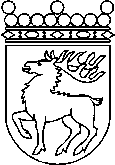 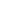 Ålands lagtingBUDGETMOTION nr 15/2018-2019BUDGETMOTION nr 15/2018-2019Lagtingsledamot DatumBert Häggblom m.fl.2018-11-12Till Ålands lagtingTill Ålands lagtingTill Ålands lagtingTill Ålands lagtingTill Ålands lagting